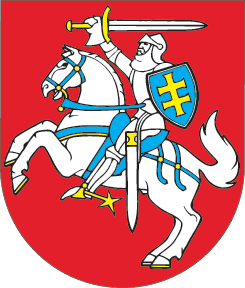 LIETUVOS RESPUBLIKOSVIETOS SAVIVALDOS ĮSTATYMO NR. I-533 13 IR 15 STRAIPSNIŲ PAKEITIMOĮSTATYMAS2015 m. balandžio 16 d. Nr. XII-1621Vilnius1 straipsnis. 13 straipsnio pakeitimasPakeisti 13 straipsnio 9 dalį ir ją išdėstyti taip:„9. Savivaldybės tarybos sprendimai priimami posėdyje dalyvaujančių tarybos narių balsų dauguma. Jeigu balsai pasiskirsto po lygiai, lemia mero balsas. Jeigu meras posėdyje nedalyvauja, o balsai pasiskirsto po lygiai, laikoma, kad sprendimas nepriimtas. Dėl savivaldybės tarybos posėdžiuose svarstomų klausimų balsuojama atvirai, išskyrus atvejus, kai skiriamas mero pavaduotojas, savivaldybės administracijos direktorius, savivaldybės administracijos direktoriaus pavaduotojai, sprendžiamas nepasitikėjimo meru, mero pavaduotojais, savivaldybės administracijos direktoriumi, savivaldybės administracijos direktoriaus pavaduotojais klausimas. Slaptas balsavimas reglamente nustatyta tvarka galimas ir tais atvejais, kai skiriami Kontrolės komiteto pirmininkas, Kontrolės komiteto pirmininko pavaduotojas, Administracinės komisijos pirmininkas, Etikos komisijos pirmininkas, Antikorupcijos komisijos pirmininkas, sprendžiamas nepasitikėjimo Kontrolės komiteto pirmininku, Kontrolės komiteto pirmininko pavaduotoju, Administracinės komisijos pirmininku, Etikos komisijos pirmininku, Antikorupcijos komisijos pirmininku klausimas. Duomenys apie kiekvieno tarybos nario balsavimą, išskyrus atvejus, kai balsuojama slaptai, yra vieši. Kiekvieno tarybos nario balsavimo rezultatai turi būti saugomi informacinėse laikmenose ir skelbiami savivaldybės interneto svetainėje.“2 straipsnis. 15 straipsnio pakeitimas Pakeisti 15 straipsnį ir jį išdėstyti taip:„15 straipsnis. Savivaldybės tarybos komisijos1. Savivaldybės taryba savo įgaliojimų laikui sudaro Administracinę komisiją, Etikos komisiją ir Antikorupcijos komisiją. Savivaldybės taryba šių komisijų pirmininkus mero teikimu skiria iš tarybos narių. Jeigu yra paskelbta savivaldybės tarybos mažuma (opozicija), Etikos komisijos ir Antikorupcijos komisijos pirmininkų kandidatūras meras teikia savivaldybės tarybos mažumos (opozicijos) siūlymu reglamento nustatyta tvarka. Jeigu savivaldybės tarybos mažuma (opozicija) nepasiūlo Etikos komisijos ir Antikorupcijos komisijos pirmininkų kandidatūrų, Etikos komisijos ir Antikorupcijos komisijos pirmininkus savivaldybės taryba skiria mero teikimu. Komisijų atsakingųjų sekretorių pareigas atlieka savivaldybės administracijos direktoriaus paskirti valstybės tarnautojai, šios funkcijos įrašomos į jų pareigybės aprašymą.2. Administracinė komisija nagrinėja Administracinių teisės pažeidimų kodekso jos kompetencijai priskirtas administracinių teisės pažeidimų bylas. 3. Etikos komisija:1) prižiūri, kaip savivaldybės tarybos nariai laikosi šio įstatymo, Valstybės politikų elgesio kodekso, reglamento, kitų teisės aktų, reglamentuojančių savivaldybės tarybos narių veiklą ir elgesį, reikalavimų;2) analizuoja savivaldybės tarybos narių nedalyvavimo savivaldybės tarybos, komitetų ir komisijų posėdžiuose ir šio įstatymo nustatytų pareigų nevykdymo priežastis;3) nagrinėja gautą informaciją dėl savivaldybės tarybos nario veiklos ar jo viešųjų ir privačių interesų nesuderinamumo;4) nagrinėja savivaldybės bendruomenės narių, valstybės institucijų, gyvenamųjų vietovių bendruomenių ar bendruomeninių organizacijų atstovų siūlymus ir pastabas dėl savivaldybės tarybos narių veiklos skaidrumo;5) teikia Vyriausiajai rinkimų komisijai siūlymą dėl savivaldybės tarybos nario įgaliojimų nutraukimo, jeigu šis tarybos narys yra praleidęs iš eilės tris savivaldybės tarybos posėdžius be pateisinamos priežasties.4. Antikorupcijos komisija:1) reglamento nustatyta tvarka savivaldybės tarybos ar mero iniciatyva dalyvauja atliekant savivaldybės institucijų parengtų teisės aktų projektų antikorupcinį vertinimą;2) dalyvauja rengiant kovos su korupcija programas ir teikia išvadas savivaldybės tarybai dėl šių programų ir jų įgyvendinimo;3) nagrinėja savivaldybės bendruomenės narių, valstybės institucijų, gyvenamųjų vietovių bendruomenių ar bendruomeninių organizacijų atstovų siūlymus ir pastabas dėl kovos su korupcija priemonių vykdymo;4) informuoja visuomenę apie savo veiklą, vykdomas korupcijos prevencijos priemones savivaldybėje, taip pat apie kovos su korupcija rezultatus;5) atlieka kitas kituose teisės aktuose nustatytas funkcijas, susijusias su savivaldybėje įgyvendinama valstybės politika korupcijos prevencijos srityje.5. Įstatymų nustatytais atvejais arba savivaldybės tarybos sprendimu gali būti sudaromos ir kitos nuolatinės (tos kadencijos laikotarpiui) bei laikinosios (atskiriems klausimams nagrinėti) komisijos. 6. Savivaldybės tarybos sudaromų komisijų nariais gali būti savivaldybės tarybos nariai, valstybės tarnautojai, ekspertai, gyvenamųjų vietovių bendruomenių ir bendruomeninių organizacijų atstovai, kiti savivaldybės bendruomenės nariai. Etikos komisijoje ir Antikorupcijos komisijoje gyvenamųjų vietovių bendruomenių atstovai turi sudaryti ne mažiau kaip 1/3 komisijos narių.7. Savivaldybės tarybos komisijų sudarymo tvarka nustatyta reglamente. Komisijų nuostatus tvirtina savivaldybės taryba.“ 3 straipsnis. Įstatymo įsigaliojimas ir įgyvendinimas1. Šis įstatymas, išskyrus šio straipsnio 2 dalį, įsigalioja 2015 m. liepos 1 d.2. Savivaldybių tarybos iki 2015 m. birželio 30 d. priima šio įstatymo įgyvendinamuosius  teisės aktus.Skelbiu šį Lietuvos Respublikos Seimo priimtą įstatymą.Respublikos Prezidentė	Dalia Grybauskaitė